1. На основании ст.136 Трудового Кодекса РФ утвердить следующий график выдачи в 2019 году заработной платы работникам и муниципальным служащим администрации Сабанчинского сельского поселения:-20 числа месяца - за первую половину текущего месяца,-5 числа месяца - за вторую половину предыдущего месяца.2. При совпадении дня выплаты с выходным или нерабочим праздничным днем выплата заработной платы производится накануне этого дня.Глава Сабанчинскогосельского поселенияЯльчикского района ЧР                                                               А.В.Трофимов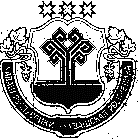 Чǎваш РеспубликиЕлчĕк районĕТёрёмял поселенийĕнпуçлǎхĕХУШУ2019 ç. Январен 9-мĕшĕ,  5 №Чувашская РеспубликаЯльчикский районГлаваСабанчинского сельского поселенияРАСПОРЯЖЕНИЕ09 января  2019г. № 5Тёрём  ялĕсело Сабанчино